FEBED, de Federatie van Belgische Drankenhandelaars, vertegenwoordigt alle onafhankelijke drankenhandelaars in België. Zij staan in voor een tewerkstelling van 2.660 voltijds equivalenten, investeren 45 miljoen euro in de horecasector en realiseren een geconsolideerd zakencijfer van 2,115 miljard euro.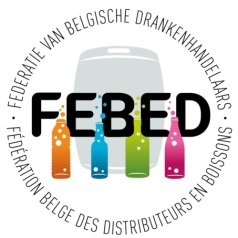 Brussel, 28 mei 2020Tijdens de lockdown bleven de drankenhandels in ons land altijd open, als essentiële sector, net zoals de supermarkten. Maar wie dacht dat ook hun omzet in die periode op peil bleef, vergist zich schromelijk. Vele drankenhandelaars zagen hun verkoop van de ene dag op de andere kelderen naar amper 10 tot 20% van het normale niveau. “80% tot 90% van onze reguliere omzet draaien we dankzij de horeca- en eventsector”, verduidelijkt Guy Dewulf, directeur en woordvoerder van FEBED, de Federatie van Belgische Drankenhandelaars. “En die sectoren liggen nu al maanden stil. Particuliere klanten zijn bij ons van harte welkom, we zijn blij dat we nog aan hen konden verkopen. Maar van die inkomsten alleen komen onze drankenhandels onmogelijk leven. Voor de drankenhandelaars is de heropstart van de horeca dan ook bijna even cruciaal om te overleven dan voor de horecasector zelf. We kijken er enorm naar uit.”  Toch zijn met die verhoopte heropstart de problemen van de drankenhandelaars nog lang niet van de baan en zijn bijkomende ondersteuningsmaatregelen broodnodig. De omzet zal nog altijd heel wat lager zijn als voor de coronacrisis en de terugname van vervallen producten zal heel wat inspanningen en middelen vergen. Vandaar dat specifieke steunmaatregelen voor de sector nodig zijn om deze moeilijke periode te overbruggen en zoveel mogelijk tewerkstelling te behouden. De Belgische drankenhandelaars realiseren hun omzet hoofdzakelijk in de horeca. Voor de meeste drankenhandelaars vertegenwoordigt de horeca 80 à 90 % van hun omzet. Voor sommige van hen is dit zelfs 100 %. Niettegenstaande de drankenhandelaars tot de essentiële sectoren behoren, is de impact voor hen zeer groot van de maatregelen die genomen werden ter bestrijding van Covid-19. De omzet gerealiseerd bij horeca-klanten is volledig weggevallen. De sector kijkt uit naar de heropening van de horeca en neemt alle maatregelen om de leveringen op een veilige manier te laten verlopen. De sectorgids voorziet in een reeks maatregelen die het mogelijk maken voor de drankenhandelaar om zowel de activiteiten in zijn distributiecentrum als de leveringen bij de klanten op een veilige manier te laten gebeuren. De maatregelen die iedere horecazaak zal invoeren, zullen strikt nageleefd worden. De heropening van de horeca betekent niet dat alle problemen voor de drankenhandelaars van de baan zijn en dat ze terugkeren naar de situatie van voor de Corona-crisis. De maatregelen die zullen genomen worden, noodzakelijk om de verspreiding van Covid-19 tegen te gaan, zal er toe leiden dat de capaciteit in de horeca-zaken zal beperkt zijn. Het consumentenvertrouwen zal terug moeten opgebouwd worden. Dat alles leidt er toe dat de omzet heel wat lager zal zijn dan voor de Corona-crisis. De inschatting van de omzet na heropening is:1ste maand: 30 %2de maand: 40 %3de tot 6de maand: 50 %Gemiddeld over de eerste zes maand: 45 %De horeca-sector zal extra steun nodig hebben om deze periode te overbruggen.Ook de drankenhandelaars hebben specifieke steunmaatregelen nodig. Naast de daling van de omzet, de daling van de grootte van de bestellingen, zullen de drankenhandelaars heel wat kosten moeten dragen om de producten die tijdens de sluiting van de horeca de vervaldatum bereikt hebben, gratis te vervangen. De drankenhandelaars zijn een arbeidsintensieve sector. De belevering van de horeca gebeurt vaak met 2 medewerkers. Als sector vragen we steunmaatregelen om die arbeidskost tijdelijk te verlagen om zo veel mogelijk mensen aan het werk te houden.Om een bloedbad te vermijden, vragen we volgende steunmaatregelen aan de Federale Overheid:Het regime van tijdelijke werkloosheid door overmacht verlengen voor de periode dat de horeca-sector nog niet op zijn volle capaciteit kan werken en zijn omzet van voor de corona-crisis nog niet heeft kunnen bereiken. Met een gemiddelde omzet van 45 % gedurende de eerste zes maanden, zullen niet alle medewerkers voltijds aan de slag kunnen.Vermindering van de RSZ bijdrage voor de werknemers. De productiviteit van de medewerkers zal veel lager zijn door de kleinere bestellingen en de terugname van vervallen producten. De dagelijkse rijtijden zullen toenemen waardoor de niet productieve uren zullen stijgen. Een vermindering van de RSZ-bijdrage betekent een belangrijke financiële ondersteuning voor de bedrijven uit onze sector. Ook hier is het aligneren met de horeca- en eventsector wenselijk, zowel wat het bedrag als de periode betreft. Regionale Overheden:In alle gewesten bestaat er een vorm van ‘compensatiepremie’ voor bedrijven die hun omzet sterk hebben zien dalen door de corona-maatregelen. Momenteel is dit een eenmalige premie. FEBED vraagt dat die premie uitgebreid wordt met een dagvergoeding voor de periode dat de horeca-sector gesloten is en vervolgens geleidelijk afgebouwd wordt naarmate de capaciteit van de horeca-zaken toeneemt. Onze sector is zeer sterk gekoppeld en afhankelijk van de horeca-sector. 80 à 90 % van de omzet van onze leden gebeurt in de horeca. De event-sector is voor ons eveneens belangrijk. Vandaar onze vraag om de steunmaatregelen die goedgekeurd worden voor deze sectoren, ook voor onze sector toe te passen, zowel wat de bedragen als periode betreft.Dit zal onze sector toelaten deze moeilijke periode te overbruggen en de tewerkstelling maximaal te vrijwaren. Tijdens de lockdown bleven de drankenhandels in ons land altijd open, als essentiële sector, net zoals de supermarkten. Maar wie dacht dat ook hun omzet in die periode op peil bleef, vergist zich schromelijk. Vele drankenhandelaars zagen hun verkoop van de ene dag op de andere kelderen naar amper 10 tot 20% van het normale niveau. “80% tot 90% van onze reguliere omzet draaien we dankzij de horeca- en eventsector”, verduidelijkt Guy Dewulf, directeur en woordvoerder van FEBED, de Federatie van Belgische Drankenhandelaars. “En die sectoren liggen nu al maanden stil. Particuliere klanten zijn bij ons van harte welkom, we zijn blij dat we nog aan hen konden verkopen. Maar van die inkomsten alleen komen onze drankenhandels onmogelijk leven. Voor de drankenhandelaars is de heropstart van de horeca dan ook bijna even cruciaal om te overleven dan voor de horecasector zelf. We kijken er enorm naar uit.”  Toch zijn met die verhoopte heropstart de problemen van de drankenhandelaars nog lang niet van de baan en zijn bijkomende ondersteuningsmaatregelen broodnodig. De omzet zal nog altijd heel wat lager zijn als voor de coronacrisis en de terugname van vervallen producten zal heel wat inspanningen en middelen vergen. Vandaar dat specifieke steunmaatregelen voor de sector nodig zijn om deze moeilijke periode te overbruggen en zoveel mogelijk tewerkstelling te behouden. De Belgische drankenhandelaars realiseren hun omzet hoofdzakelijk in de horeca. Voor de meeste drankenhandelaars vertegenwoordigt de horeca 80 à 90 % van hun omzet. Voor sommige van hen is dit zelfs 100 %. Niettegenstaande de drankenhandelaars tot de essentiële sectoren behoren, is de impact voor hen zeer groot van de maatregelen die genomen werden ter bestrijding van Covid-19. De omzet gerealiseerd bij horeca-klanten is volledig weggevallen. De sector kijkt uit naar de heropening van de horeca en neemt alle maatregelen om de leveringen op een veilige manier te laten verlopen. De sectorgids voorziet in een reeks maatregelen die het mogelijk maken voor de drankenhandelaar om zowel de activiteiten in zijn distributiecentrum als de leveringen bij de klanten op een veilige manier te laten gebeuren. De maatregelen die iedere horecazaak zal invoeren, zullen strikt nageleefd worden. De heropening van de horeca betekent niet dat alle problemen voor de drankenhandelaars van de baan zijn en dat ze terugkeren naar de situatie van voor de Corona-crisis. De maatregelen die zullen genomen worden, noodzakelijk om de verspreiding van Covid-19 tegen te gaan, zal er toe leiden dat de capaciteit in de horeca-zaken zal beperkt zijn. Het consumentenvertrouwen zal terug moeten opgebouwd worden. Dat alles leidt er toe dat de omzet heel wat lager zal zijn dan voor de Corona-crisis. De inschatting van de omzet na heropening is:1ste maand: 30 %2de maand: 40 %3de tot 6de maand: 50 %Gemiddeld over de eerste zes maand: 45 %De horeca-sector zal extra steun nodig hebben om deze periode te overbruggen.Ook de drankenhandelaars hebben specifieke steunmaatregelen nodig. Naast de daling van de omzet, de daling van de grootte van de bestellingen, zullen de drankenhandelaars heel wat kosten moeten dragen om de producten die tijdens de sluiting van de horeca de vervaldatum bereikt hebben, gratis te vervangen. De drankenhandelaars zijn een arbeidsintensieve sector. De belevering van de horeca gebeurt vaak met 2 medewerkers. Als sector vragen we steunmaatregelen om die arbeidskost tijdelijk te verlagen om zo veel mogelijk mensen aan het werk te houden.Om een bloedbad te vermijden, vragen we volgende steunmaatregelen aan de Federale Overheid:Het regime van tijdelijke werkloosheid door overmacht verlengen voor de periode dat de horeca-sector nog niet op zijn volle capaciteit kan werken en zijn omzet van voor de corona-crisis nog niet heeft kunnen bereiken. Met een gemiddelde omzet van 45 % gedurende de eerste zes maanden, zullen niet alle medewerkers voltijds aan de slag kunnen.Vermindering van de RSZ bijdrage voor de werknemers. De productiviteit van de medewerkers zal veel lager zijn door de kleinere bestellingen en de terugname van vervallen producten. De dagelijkse rijtijden zullen toenemen waardoor de niet productieve uren zullen stijgen. Een vermindering van de RSZ-bijdrage betekent een belangrijke financiële ondersteuning voor de bedrijven uit onze sector. Ook hier is het aligneren met de horeca- en eventsector wenselijk, zowel wat het bedrag als de periode betreft. Regionale Overheden:In alle gewesten bestaat er een vorm van ‘compensatiepremie’ voor bedrijven die hun omzet sterk hebben zien dalen door de corona-maatregelen. Momenteel is dit een eenmalige premie. FEBED vraagt dat die premie uitgebreid wordt met een dagvergoeding voor de periode dat de horeca-sector gesloten is en vervolgens geleidelijk afgebouwd wordt naarmate de capaciteit van de horeca-zaken toeneemt. Onze sector is zeer sterk gekoppeld en afhankelijk van de horeca-sector. 80 à 90 % van de omzet van onze leden gebeurt in de horeca. De event-sector is voor ons eveneens belangrijk. Vandaar onze vraag om de steunmaatregelen die goedgekeurd worden voor deze sectoren, ook voor onze sector toe te passen, zowel wat de bedragen als periode betreft.Dit zal onze sector toelaten deze moeilijke periode te overbruggen en de tewerkstelling maximaal te vrijwaren. Voor meer informatie, contacteerGuy Dewulf, directeur en woordvoerderGSM 0493/40.25.84guy@febed.be